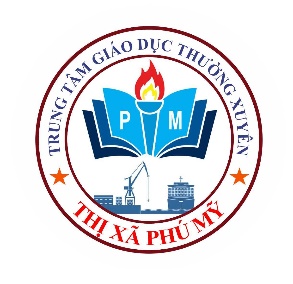 SƠ ĐỒ TỔ CHỨC